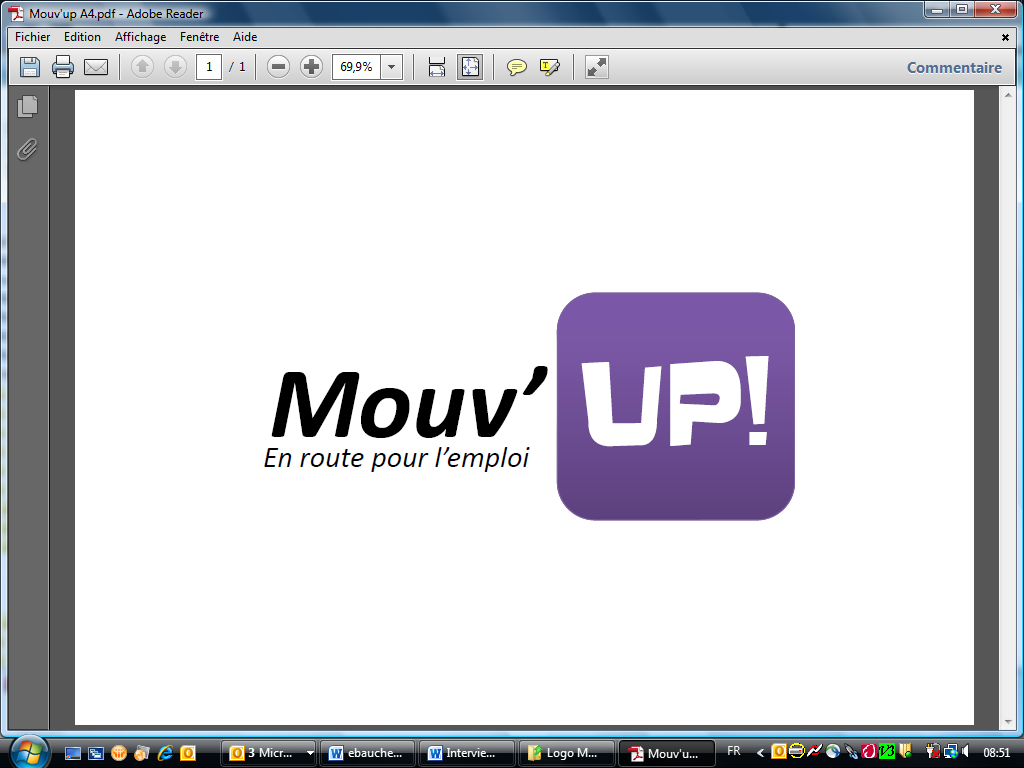 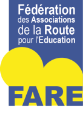 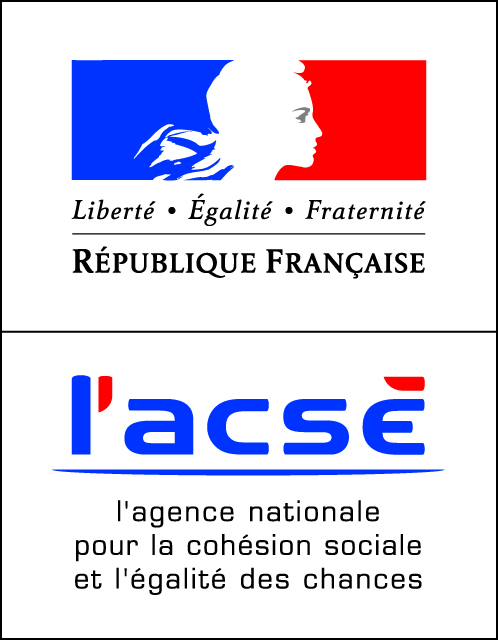 Document de candidature à l’appel à projets Mouv’UP ! 2014« Plate-forme solidaire de mobilité »Date : le …Dossier à adresser avant le 15 Juin 2014Les informations transmises permettent  au comité de sélection d’évaluer le niveau d’implication des acteurs locaux et les facteurs favorables à la réussite du projet sur le territoire concerné.– les acteurs de votre projet1 – le porteur local du projetNom de la structure porteuse du projet :Personne référente (nom, prénom, fonction, coordonnées : adresse mail et numéro de téléphone)Cette ou ces structures réalisent-elles des actions en faveur de la mobilité des publics en insertion ? décrivez leurs actions En faveur de la mobilité des publics en insertionautres 1.2 – le groupe projetDécrivez dans le tableau suivant quels acteurs publics, associatifs ou privés seront parties prenantes à la démarche Mouv’Up !* courriers d’accord et/ou tout autre document relatif à la qualité du partenariat engagé pour cette action.– Quelques données concernant votre territoire2.1 – Quel serait le territoire couvert par la plateforme de mobilité (département, communauté d’agglo, de communes, …) ?2.2 – Le territoire est-il inscrit dans une politique locale ? : Contrats Urbains de Cohésion Sociale, Plan Départemental d’Insertion, Plan Territorial d’Insertion, Plan de Déplacement Urbain  
2.3 – Quel est le public bénéficiaire concerné ? Merci de quantifier si possible.   2.4  – Aujourd’hui, quels dispositifs ou actions spécifiques à destination des publics en insertion ?Décrire dans le tableau suivant les principales actions, aides, dispositifs qui s’adressent spécifiquement aux publics en insertion (location, aides financières, déplacement, formations, accompagnement à la demande, …) qui existent sur votre territoire pour leur faciliter l’accès à la mobilité 2.5 – Quelles actions collectives sont déjà menées sur le territoire visé ou à proximité ? Décrivez 3 – Vos attentes3.1 – En quoi la notion de plateforme solidaire de mobilité vous semble-t-elle intéressante pour votre territoire ?…………………………………………………………………………………………………………………………………………………………………………………………………………………………………………………………………………………………………………………………………………………………………………………………………………………………………………………………………………………………………………………………………………………………………………………………………………………………………………………………………………………………………………………………………………………………………………………………………………………………………………………………………………………………………………………………………………………………………………………………………………………………………………………………………………………………………………………………………………………………………………………………………………………………………………………………………………………………………………………………………………………………………………………………………………………………………………………………………………………………………………………………………………………………………………………………………………………..………………………………………………………………………3.2 – Quelles sont les questions auxquelles l’accompagnement Mouv’UP ! doit permettre de répondre ? Dans le tableau suivant, veuillez formuler les questions qui se posent à vous pour les différentes dimensions du projet de plateforme 3.3 – Quelles informations complémentaires souhaitez-vous apporter pour appuyer votre candidature ?…………………………………………………………………………………………………………………………………………………………………………………………………………………………………………………………………………………………………………………………………………………………………………………………………………………………..………………………………………………………………………4 – DOCUMENTSDOCUMENTS A JOINDRE IMPERATIVEMENT A VOTRE DOSSIERlettre d’engagement à la contrepartie financière liée aux frais de déplacement de l’essaimeur mandaté pour l’accompagnement formatif et méthodologique (cf. annexe ci-après)liste complétée des membres du groupe-projet, les courriers d’accord et/ou tout autre document relatif à la qualité du partenariat engagé pour cette action.calendrier prévisionnel si mise en œuvre de l’accompagnement Mouv’UP.DOCUMENTS POUVANT ETRE ANNEXESéléments résumés de diagnostic, comptes rendus issus de collaborations locales sur le thème de l’insertion par la mobilité, éléments de synthèse basés sur l’expérimentation « des quartiers vers l’emploi », Agenda 21, ………….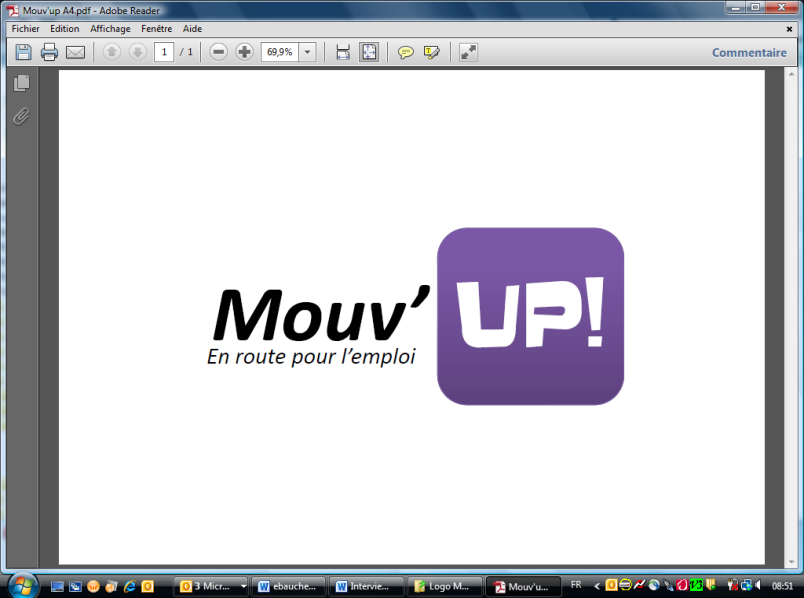 LETTRE D’ENGAGEMENTLa structure ………………………………………………………………………………………………………………………………...Représentée par Madame, Monsieur ………………………………………………………………………..…………………………………………………………………………..Agissant en tant que référent mandaté par le groupe-projet constitué sur le territoire de ……………………………………………………………………………………………………………………………………….............. s’engage à prendre en charge à hauteur de 2000€ forfaitaire les frais de déplacement de l’essaimeur mandaté par Mouv’UP pour venir en appui sur le territoire. Dans le cas où notre dossier serait retenu, cet accord sera formalisé par une convention  avec la Fédération FARE. NOM Prénom et Qualité du signataire	                                                                                                                                                         		                 TamponSignature …………………………………………………….Fait à ………………….………le ……………………………Catégorie d’acteurs impliquésQui ? coordonnées Structure, nom prénom adresse email et téléphonePourquoi souhaitent-ils participer ?*Les acteurs associatifs ou de l’ESSLes acteurs associatifs ou de l’ESSLes acteurs associatifs ou de l’ESSLes acteurs associatifs ou de l’ESSLes acteurs associatifs ou de l’ESSLes acteurs publicsLes acteurs publicsLes acteurs publicsLes acteurs publicsLes autres acteurs privésLes autres acteurs privésLes autres acteurs privésLes autres acteurs privéstype d’action, d’aide ou de dispositifpublic visé (demandeurs, d’emplois, RSA, jeunes, …opérateurdonneur d’ordre/financeurBudget 
annuel  (estimation)Type d’action collectiveDescriptionGroupe d’échange de pratiques  entre acteursEtat des lieux partagéDiagnostic territorialAutreDimensions du projetLes questions que vous vous posezLe territoire concerné et ses besoins Le public viséLes objectifs de la plateformeLes services proposésL’organisation fonctionnelleLe modèle économiqueLa gouvernance